Hier sind eine Reihe von Verständnisfragen zum Film ...                                       Name:_________________________Aspekt: Stoffumwandlung Beschreibe den Versuchsaufbau!Welche Beobachtung macht man während des Versuchs?Welcher Stoff entsteht aus dem Löschkalk?Welche Stoffe haben sich in hier welche Stoffe umgewandelt?Beschreibe den gesamten Kalkreislauf!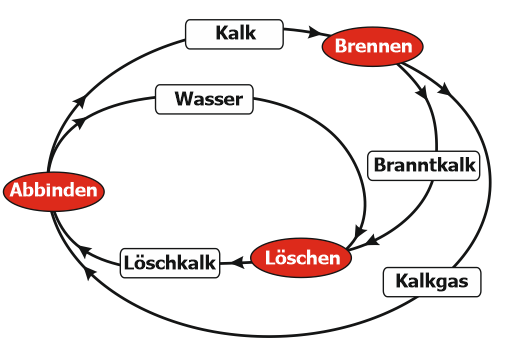 AKKappenberg
KalkkreislaufA05cAKKappenberg3. Abbinden von LöschkalkA05c